Юридическая служба Совета депутатов в течение 5 дней дает заключение по вопросам соблюдения порядка внесения проекта в Совет депутатов, предусмотренного настоящим Регламентом, соответствия текста проекта нормативным правовым актом Российской Федерации и Ленинградской области, правилам юридической техники, о муниципальных правовых актах, подлежащих разработке и  принятию, отмене или изменению в связи с принятием проекта, а также о необходимости проведения оценки регулирующего воздействия в отношении проекта. Заключение направляется на имя председателя профильной постоянной комиссии Совета депутатов.Профильная постоянная комиссия оценивает содержательную часть и актуальность принятия внесенного проекта.Поправки к Проекту и отдельным его пунктам, предложения об исключении либо дополнении тех или иных пунктов, либо проекта в целом вносятся депутатами Совета депутатов в письменном виде в отведенное для этого время в аппарат Совета депутатов, который передает их на рассмотрения в постоянную комиссию или непосредственно депутатам на заседании Совета депутатов.Постоянная комиссия рассматривает проект на очередном заседании, по результатам рассмотрения принимает одно из следующих решений, носящее рекомендательный для Совета депутатов характер:  а) принять;  б) отклонить;  в) принять за основу с последующим внесением изменений. Проект рассматривается на очередном заседании Совета депутатов после рассмотрения в профильной постоянной комиссии.  Инициатор проекта имеет право отозвать проект в любой момент до его принятия Советом депутатов.  На заседании Совета депутатов при рассмотрении проекта заслушивается доклад инициатора проекта, решение профильной постоянной комиссии и, в случае необходимости, заключение представителя юридической службы Совета депутатов.Совет депутатов по проекту принимает одно из следующих решений: а) принять; б) отклонить; в) принять за основу с внесением изменений.  Изменения к проекту могут быть предложены и обсуждены депутатами Совета депутатов на этом же заседании. Голосование по поправкам к проекту осуществляется по каждой индивидуально, либо за их совокупный состав в целом по решению депутатов. После голосования по поправкам к проекту, таковой выносится на голосование в целом – в редакции с учетом одобренных депутатами поправок.При необходимости дополнительной проработки поправок к проекту, проект, а также поступившие предложения по его изменению (поправки) направляется для их доработки в профильную постоянную комиссию на ближайшем очередном заседании. На заседании профильной постоянной комиссии поправки к проекту рассматриваются по существу и принимаются (отклоняются) путем голосования. По итогам голосования за поправки к проекту, таковой формируется в окончательной редакции и выносится профильной постоянной комиссией на рассмотрение очередного заседания Совета депутатов.Решения Совета депутатов о принятии проекта, а также о принятии поправок к проекту принимаемся большинством голосов от установленного числа депутатов. Решение о принятии Устава муниципального образования, а также внесении в него изменений и дополнений принимаются двумя третями голосов от установленного числа депутатов Совета депутатов.2. Настоящее решение вступает в силу после его официального опубликования.3.Опубликовать настоящее решение в газете «Вестник МО Шумское сельское поселение »Глава муниципального образования                                                    В.Л.Ульянов		ОБЪЯВЛЕНИЕ28 июня 2019 года в 16 часов 00 мин. в здании МКУК СКДЦ «Шум»состоятся публичные слушания по вопросу принятия изменений и дополнений в Устав муниципального образования Шумское сельское поселение Кировского муниципального района Ленинградской областиВЕСТНИКМуниципального образованияШумское сельское поселениеКировского муниципального района Ленинградской области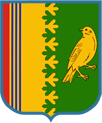 СОВЕТ ДЕПУТАТОВ МУНИЦИПАЛЬНОГО ОБРАЗОВАНИЯШУМСКОЕ СЕЛЬСКОЕ ПОСЕЛЕНИЕКИРОВСКОГО МУНИЦИПАЛЬНОГО РАЙОНА ЛЕНИНГРАДСКОЙ ОБЛАСТИ  РЕШЕНИЕот  11 июня 2019 года № 24Об утверждении проекта решения совета депутатов муниципального образования Шумское сельское поселение Кировского муниципального района Ленинградской области «О внесении изменений и дополнений в Устав муниципального образования Шумское сельское поселение Кировского муниципального района Ленинградской области»В  соответствии с Федеральным законом 06.10.2003 №131-ФЗ «Об общих принципах организации местного самоуправления в Российской Федерации» (с изменениями), руководствуясь статьей 36 Устава муниципального образования Шумское сельское поселение Кировского муниципального района Ленинградской области, совет депутатов решил: 1. Утвердить проект решения совета депутатов муниципального образования Шумское сельское поселение Кировского муниципального района Ленинградской области «О внесении изменений и дополнений в Устав муниципального образования Шумское сельское поселение Кировского муниципального района Ленинградской области», изложив их согласно приложению к настоящему решению.2. Опубликовать настоящее решение в газете «Вестник муниципального образования Шумское сельское» и на официальном сайте муниципального образования Шумское сельское поселение Кировского муниципального района Ленинградской области.Глава муниципального образования		    		                 В.Л.УльяновПриложениек решению совета депутатов Шумское сельское поселение  Кировского муниципального района Ленинградской области от 11 июня 2019 года № 24Изменения и дополнения в устав муниципального образования Шумское сельское поселение Кировского муниципального района Ленинградской области Изложить пункт 1 части 2 статьи 5 в следующей редакции: «организация в границах поселения электро-, тепло-, газоснабжения населения, снабжения населения топливом в пределах полномочий, установленных законодательством Российской Федерации, а также осуществление полномочий по утверждению схем водоснабжения и водоотведения поселений».Изложить пункт 12 части 2 статьи 5 в следующей редакции: «участие в организации деятельности по накоплению (в том числе раздельному накоплению) и транспортированию твердых коммунальных отходов;»В статью 5.1. Устава добавить нумерацию:Органы местного самоуправления поселения имеют право на:1) создание музеев поселения;2) совершение нотариальных действий, предусмотренных законодательством, в случае отсутствия  в поселении нотариуса;3)  участие в осуществлении деятельности по опеке и попечительству;4) создание условий для осуществления деятельности, связанной с реализацией прав местных национально-культурных автономий на территории поселения;5) оказание содействия национально-культурному развитию народов Российской Федерации и реализации мероприятий в сфере межнациональных отношений на территории поселения;6) участие в организации и осуществлении мероприятий по мобилизационной подготовке муниципальных предприятий и учреждений, находящихся на территории поселения;7) создание муниципальной пожарной охраны;8) создание условий для развития туризма;9) оказание поддержки общественным наблюдательным комиссиям, осуществляющим общественный контроль за обеспечением прав человека и содействие лицам, находящимся в местах принудительного содержания;10) оказание поддержки общественным объединениям инвалидов, а также созданным общероссийскими общественными объединениями инвалидов организациям в соответствии с Федеральным законом от 24 ноября 1995 года № 181-ФЗ «О социальной защите инвалидов в Российской Федерации»;11) создание условий для организации проведения независимой оценки качества оказания услуг организациями в порядке и на условиях, которые установлены федеральными законами; 12) предоставление гражданам жилых помещений муниципального жилищного фонда по договорам найма жилых помещений жилищного фонда социального использования в соответствии с жилищным законодательством;      13) осуществление мероприятий по отлову и содержанию безнадзорных животных, обитающих на территории поселения;     14) осуществление мероприятий в сфере профилактики правонарушений, предусмотренных Федеральным законом «Об основах системы профилактики правонарушений в Российской Федерации».Органы местного самоуправления поселения решают вопросы, установленные   статьей  5.1. настоящего устава, участвуют в осуществлении государственных полномочий (не переданных им в соответствии со статьей  19 Федерального закона № 131-ФЗ), если это участие предусмотрено федеральными законами, а также решать вопросы, не отнесенные к компетенции органов местного самоуправления других муниципальных образований, органов государственной власти и не исключенные из их компетенции федеральными законами и законами Ленинградской области, за счет доходов местных бюджетов, за исключением межбюджетных трансфертов, предоставленных из бюджетов бюджетной системы Российской Федерации, и поступлений налоговых доходов по дополнительным нормативам отчислений.Пункт 11 части 1 статьи 5.1. Устава исключить.Пункт 13 части 1 статьи 5.1 изложить в следующей редакции: «осуществление деятельности по обращению с животными без владельцев, обитающими на территории поселения;».Часть 1 статьи 5.1 дополнить пунктом 15 следующего содержания: «15) оказание содействия развитию физической культуры и спорта инвалидов, лиц с ограниченными возможностями здоровья, адаптивной физической культуры и адаптивного спорта;» Часть 1 статьи 5.1 дополнить пунктом 16 следующего содержания:«16) осуществление мероприятий по защите прав потребителей, предусмотренных Законом Российской Федерации от 7 февраля 1992 года № 2300-1 «О защите прав потребителей»Статью 6 Устава изложить в новой редакции: 1. Внести изменения в решение совета депутатов муниципального образования от 03 апреля 2006 года №45 «Об утверждении регламента Совета депутатов муниципального образования Шумское сельское поселение муниципального образования Кировский муниципальный район Ленинградской области» следующие изменения: в приложении Регламент совета депутатов муниципального образования Шумское сельское поселение1) статью 16 главы 2 изложить в следующей редакции:ГЛАВА 2. РАССМОТРЕНИЕ ВОПРОСОВ И ПРИНЯТИЕ РЕШЕНИЙ СОВЕТОМ ДЕПУТАТОВСтатья 16. Право внесения на рассмотрение Совета депутатов проекта решения (дате – проект), принадлежит лицам, определенным Уставом муниципального образования. 	Порядок и сроки внесения, рассмотрения и принятия проектов о бюджете муниципального образования и о внесении в них изменений (включая сроки представления заключений на указанные проекты) устанавливаются Положением о бюджетном процессе.Проекты, предусматривающие установление, изменение и отмену местных налогов и сборов, осуществление расходов из средств местного бюджета, могут быть внесены на рассмотрение Совета депутатов только по инициативе главы Администрации или при наличии заключения главы Администрации. Текст проекта и документы к нему направляются в Совет депутатов на имя председателя Совета депутатов.  В случае нарушения требований настоящего Регламента к порядку внесения проекта председатель Совета депутатов возвращает Проект инициатору.2) статью 17  главы 2 изложить в следующей редакции: К проекту прилагаются следующие документы: а) пояснительная записка, в которой обосновывается необходимость его принятия, а также правовые основания принятия Проекта;  б) справка о состоянии законодательства в сфере нормативного регулирования; в) перечень муниципальных правовых актов, которые в связи с принятием предлагаемого проекта должны быть изменены, признаны утратившими силу или вновь разработаны. г) заключение главы администрации муниципального образования Шумское сельское поселение (если принятие проекта повлечет расходы из местного бюджета).  При внесении проекта о бюджете муниципального образования помимо указанных документов предоставляются документы, перечень которых установлен бюджетным процессом. Проект и все приложения к нему предоставляются в бумажном виде и на электронном носителе.  Содержание Проекта должно быть логически обоснованным, отвечающим целям и задачам правового регулирования, а также обеспечивать логическое развитие и правильное понимание муниципального правового акта. Проект оформляется по следующим правилам:  - наименование решения отражает его содержание и основной предмет правого регулирования, оно должно быть точным, четким и информационно насыщенным, правильно отражать предмет правового регулирования; - решение может содержать преамбулу самостоятельная часть акта, которая определяет его цели и задачи, но не является обязательной и предваряет основной текст решения (не содержит самостоятельных нормативных предписаний; не делится на структурные единицы не нумеруется); - основная часть решения может делиться на разделы, главы, статьи, пункты, подпункты.  - решение может иметь приложения в виде таблиц, графиков, тарифов, карт, образцов бланков, документов, схем и т.д. Юридическая сила решения и приложений к нему одинакова. Внесение изменений допускается только в основное решение (основной нормативный правовой акт) Совета депутатов.3) статью 19 главы 2 изложить в следующей редакции:Проект рассматривается Советом депутатов в срок не позднее 6 месяцев со дня поступления.Проект о бюджете муниципального образования рассматривается в соответствии с решением Совета депутатов о бюджетном процессе. После регистрации проект незамедлительно направляется председателю Совета депутатов и Кировскому городскому прокурору для проведения юридической (правовой) и антикоррупционной экспертизы.Председатель Совета депутатов направляет в трехдневный срок проект в постоянную комиссию Совета депутатов в соответствии с ее компетенцией, определяя ее как профильную постоянную комиссию, ответственную за проект с момента его внесения до принятия по нему Советом депутатов окончательного решения. Одновременно проект направляется Председателем Совета депутатов в юридическую службу Совета депутатов.Ленинградской области и регулирует порядок учета предложений граждан по проекту изменений в Устав, а также порядок участия граждан  в его обсуждении.1. Проект изменений в Устав не позднее чем за 30 дней до дня рассмотрения на совете депутатов вопроса о принятии устава  МО Шумское сельское поселение Кировского муниципального района Ленинградской области подлежит официальному опубликованию (обнародованию) в газете «Шумский вестник» и на официальном сайте администрации шумское.рф 2. С проектом изменений в Устав граждане вправе ознакомиться в приемной администрации МО Шумское сельское поселение МО Кировский муниципальный район Ленинградской области (с. Шум, ул. Советская, д.22) по рабочим дням с 8.00 до 17.00 до дня, предшествующего дню проведения публичных слушаний по проекту изменений в Устав,  и  на официальном сайте администрации шумское.рф.3. После опубликования проекта изменений в Устав органы территориального общественного самоуправления, общественные организации и объединения, а также граждане, проживающие на территории МО Шумское сельское поселение МО Кировский муниципальный район Ленинградской области и обладающие избирательным правом, вправе подавать письменные замечания и (или) предложения по вышеуказанному проекту.4. Граждане, не имеющие возможности присутствовать на публичных слушаниях, вправе подать письменные замечания и (или) предложения по проекту изменений в Устав в администрацию МО Шумское сельское поселение МО Кировский муниципальный район Ленинградской области (с. Шум, ул. Советская, д.22) до дня, предшествующего дню проведения публичных слушаний по проекту изменений в Устав, с 14.00 до 17.00 по рабочим дням или могут их направить до указанной даты на электронную почту shumlenobl@mail.ru.   5. Поданные предложения поступают в администрацию МО Шумское сельское поселение МО Кировский муниципальный район Ленинградской области, а затем  незамедлительно передаются для рассмотрения в рабочую  группу по учету и рассмотрению предложений граждан, поступивших в ходе обсуждения на публичных слушаниях, утвержденную решением совета депутатов. В случае если граждане, подавшие предложения, не  принимают участие в публичных слушаниях, руководитель рабочей группы выносит  их предложения для обсуждения на публичных слушаниях.6. Обсуждение проекта изменений в Устав гражданами, проживающими на территории МО Шумское сельское поселение МО Кировский муниципальный район Ленинградской области, осуществляется  на  публичных слушаниях. Публичные слушания проводятся в соответствии с Положением о порядке организации и проведения публичных слушаний в МО Шумское сельское поселение, утвержденным решением совета депутатов от 24 сентября 2010 года № 16. 7.  Протокол публичных слушаний по проекту изменений в Устав подлежит опубликованию.СОВЕТ ДЕПУТАТОВ МУНИЦИПАЛЬНОГО ОБРАЗОВАНИЯШУМСКОЕ СЕЛЬСКОЕ ПОСЕЛЕНИЕ КИРОВСКОГО МУНИЦИПАЛЬНОГО РАЙОНАЛЕНИНГРАДСКОЙ ОБЛАСТИРЕШЕНИЕот  11 июня  2019  года №  27О внесении изменений в решение совета депутатов Совета депутатов муниципального образования Шумское сельское поселение муниципального образования Кировский муниципальный район Ленинградской области  от 03 апреля 2006 года №45 «Об утверждении регламента Совета депутатов муниципального образования Шумское сельское поселение муниципального образования Кировский муниципальный район Ленинградской области»В соответствии с Федеральным законом от 06.10.2003 № 131-ФЗ «Об общих принципах организации местного самоуправления в Российской Федерации», Уставом муниципального образования Шумское сельское поселение Кировского муниципального района Ленинградской области  в целях установления единых требований к проектам нормативных правовых актов, вносимых на рассмотрение совета депутатов муниципального образования Шумское сельское поселение Кировского муниципального района Ленинградской области, а также организации порядка их рассмотрения и принятия, совет депутатов муниципального образования Шумское сельское поселение Кировского муниципального района Ленинградской области, РЕШИЛ:1.Органы местного самоуправления поселения осуществляют собственные полномочия по решению вопросов местного значения.2.В целях решения вопросов местного значения органы местного самоуправления поселения обладают следующими полномочиями:1) принятие устава муниципального образования и внесение в него изменений и дополнений, издание муниципальных правовых актов;2) установление официальных символов муниципального образования;3) создание муниципальных предприятий и учреждений, осуществление финансового обеспечения деятельности муниципальных казенных учреждений и финансового обеспечения выполнения муниципального задания бюджетными и автономными муниципальными учреждениями, а также осуществление закупок товаров, работ, услуг для обеспечения муниципальных нужд;4) установление тарифов на услуги, предоставляемые муниципальными предприятиями и учреждениями, и работы, выполняемые муниципальными предприятиями и учреждениями, если иное не предусмотрено федеральными законами;5) регулирование тарифов на подключение к системе коммунальной инфраструктуры, тарифов организаций коммунального комплекса на подключение, надбавок к тарифам на товары и услуги организаций коммунального комплекса, надбавок к ценам (тарифам) для потребителей. Полномочия органов местного самоуправления поселения по регулированию тарифов на подключение к системе коммунальной инфраструктуры, тарифов организаций коммунального комплекса на подключение, надбавок к тарифам на товары и услуги организаций коммунального комплекса, надбавок к ценам, тарифам для потребителей могут полностью или частично передаваться на основе соглашений между органами местного самоуправления поселения и органами местного самоуправления района;6) полномочиями по организации теплоснабжения, предусмотренными Федеральным законом «О теплоснабжении»;7) полномочиями в сфере водоснабжения и водоотведения, предусмотренными Федеральным законом «О водоснабжении и водоотведении»;8) организационное и материально-техническое обеспечение подготовки и проведения муниципальных выборов, местного референдума, голосования по отзыву депутата, члена выборного органа местного самоуправления, выборного должностного лица местного самоуправления, голосования по вопросам изменения границ муниципального образования, преобразования муниципального образования;9) принятие и организация выполнения планов и программ комплексного социально-экономического развития муниципального образования, а также организация сбора статистических показателей, характеризующих состояние экономики и социальной сферы муниципального образования, и предоставление указанных данных органам государственной власти в порядке, установленном Правительством Российской Федерации;10) разработка и утверждение программ комплексного развития систем коммунальной инфраструктуры поселения,  требования к которым устанавливаются Правительством Российской Федерации;11) учреждение печатного средства массовой информации для опубликования муниципальных правовых актов, обсуждения проектов муниципальных правовых актов по вопросам местного значения, доведения до сведения жителей муниципального образования официальной информации о социально-экономическом и культурном развитии муниципального образования, о развитии его общественной инфраструктуры и иной официальной информации;12) осуществление международных и внешнеэкономических связей в соответствии с федеральными законами;13) организация профессионального образования и дополнительного профессионального образования выборных должностных лиц местного самоуправления, членов выборных органов местного самоуправления, депутатов представительных органов муниципальных образований, муниципальных служащих и работников муниципальных учреждений, организация подготовки кадров для муниципальной службы в порядке, предусмотренном законодательством Российской Федерации об образовании и законодательством Российской Федерации о муниципальной службе;14) утверждение и реализация муниципальных программ в области энергосбережения и повышения энергетической эффективности, организация проведения энергетического обследования многоквартирных домов, помещения в которых составляют муниципальный жилищный фонд в границах муниципального образования, организация и проведение иных мероприятий, предусмотренных законодательством об энергосбережении и о повышении энергетической эффективности;15) организация и осуществление муниципального  контроля за соблюдением требований, установленных муниципальными правовыми актами, принятыми по вопросам местного значения, а в случаях, если соответствующие виды контроля отнесены Федеральными законами  к полномочиям органов местного самоуправления, также муниципальный контроль за соблюдением требований, установленных федеральными законами, законами Ленинградской области.   К отношениям, связанным с осуществлением муниципального контроля, организацией и проведением проверок юридических лиц, индивидуальных предпринимателей, применяются положения Федерального закона от 26 декабря 2008 года N  294-ФЗ «О защите прав юридических лиц и индивидуальных предпринимателей при осуществлении государственного контроля (надзора) и муниципального контроля».16) принимает в соответствии с настоящим Уставом поселения решение о привлечении граждан к выполнению на добровольной основе социально значимых для поселения работ (в том числе дежурств) в целях решения вопросов местного значения поселений, предусмотренных пунктами 7.1 - 9, 15 и 19 части 1 статьи 14 Федерального закона от 06 октября 2003 года № 131-ФЗ «Об общих принципах организации местного самоуправления в Российской Федерации». К социально значимым работам могут быть отнесены только работы, не требующие специальной профессиональной подготовки. К выполнению социально значимых работ могут привлекаться совершеннолетние трудоспособные жители поселения в свободное от основной работы или учебы время на безвозмездной основе не более чем один раз в три месяца. При этом продолжительность социально значимых работ не может составлять более четырех часов подряд;17) полномочиями в сфере стратегического планирования, предусмотренными Федеральным законом от 28 июня 2014 года № 172-ФЗ «О стратегическом планировании в Российской Федерации»;18) организация сбора статистических показателей, характеризующих состояние экономики и социальной сферы муниципального образования, и предоставление указанных данных органам государственной власти в порядке, установленном Правительством Российской Федерации»;19) разработка и утверждение программ комплексного развития систем коммунальной инфраструктуры поселений, городских округов, программ комплексного развития транспортной инфраструктуры поселений, городских округов, программ комплексного развития социальной инфраструктуры поселений, городских округов, требования к которым устанавливаются Правительством Российской Федерации.3.Полномочия органов местного самоуправления, установленные настоящей статьей, осуществляются органами местного самоуправления поселения  самостоятельно. Подчиненность органа местного самоуправления или должностного лица местного самоуправления одного муниципального образования органу местного самоуправления или должностному лицу местного самоуправления другого муниципального образования не допускается.4.Органы местного самоуправления поселения, могут заключать соглашения с органами местного самоуправления муниципального района  о передаче им осуществления части своих полномочий по решению вопросов местного значения за счет межбюджетных трансфертов, предоставляемых из бюджета  поселения в бюджет муниципального района в соответствии с Бюджетным кодексом Российской Федерации.5. Органы местного самоуправления поселения, вправе заключать соглашения с органами местного самоуправления муниципального района о принятии к осуществлению части полномочий муниципального района по решению вопросов местного значения за счет межбюджетных трансфертов, предоставляемых из бюджета муниципального района поселения в бюджет поселения в соответствии с Бюджетным кодексом Российской Федерации.6.Указанные соглашения должны заключаться на определенный срок, содержать положения, устанавливающие основания и порядок прекращения их действия, в том числе досрочного, порядок определения ежегодного объема указанных в настоящей части межбюджетных трансфертов, необходимых для осуществления передаваемых полномочий, а также предусматривать финансовые санкции за неисполнение соглашений. Статью 14 Устава изложить в новой редакции:  1.Под территориальным общественным самоуправлением понимается самоорганизация граждан по месту их жительства на части территории поселения для самостоятельного и под свою ответственность осуществления собственных инициатив по вопросам местного значения.Границы территории, на которой осуществляется территориальное общественное самоуправление, устанавливаются советом депутатов по предложению населения, проживающего на данной территории.2.Территориальное общественное самоуправление осуществляется в поселениях непосредственно населением посредством проведения собраний и конференций граждан, а также посредством создания органов территориального общественного самоуправления.3.Территориальное общественное самоуправление может осуществляться в пределах следующих территорий проживания граждан: подъезд многоквартирного жилого дома; многоквартирный жилой дом; группа жилых домов; жилой микрорайон; сельский населенный пункт, не являющийся поселением; иные территории проживания граждан.4.Органы территориального общественного самоуправления избираются на собраниях или конференциях граждан, проживающих на соответствующей территории.5.Территориальное общественное самоуправление считается учрежденным с момента регистрации устава территориального общественного самоуправления.Регистрацию устава осуществляет глава администрации поселения.Порядок регистрации устава территориального общественного самоуправления определяется решением совета депутатов поселения.                                                                                                                                                                                                                                                                                                                                                                                                                                                          СОВЕТ ДЕПУТАТОВ МУНИЦИПАЛЬНОГО ОБРАЗОВАНИЯШУМСКОЕ СЕЛЬСКОЕ ПОСЕЛЕНИЕ  КИРОВСКОГО МУНИЦИПАЛЬНОГО РАЙОНАЛЕНИНГРАДСКОЙ ОБЛАСТИРЕШЕНИЕот 11 июня 2019 года  № 26Об утверждении порядка учета предложений граждан по проекту муниципального правового акта от 11 июня 2019 года № 24  «Об утверждении проекта решения совета депутатов муниципального образования Шумское сельское поселение Кировского муниципального района Ленинградской области «О внесении изменений и дополнений в Устав муниципального образования Шумское сельское поселение Кировского муниципального района Ленинградской области»С целью обеспечения реализации прав граждан на непосредственное осуществление местного самоуправления, руководствуясь пунктом 4 ст. 44 Федерального закона от 06 октября 2003 года N 131-ФЗ «Об общих принципах организации местного самоуправления в Российской Федерации», уставом муниципального образования Шумское сельское поселение Кировского муниципального района Ленинградской области, совет депутатов решил:  1. Утвердить Порядок учета предложений граждан по проекту муниципального правового акта от 11 июня 2019 года №24 «Об утверждении проекта решения совета депутатов муниципального образования Шумское сельское поселение Кировского муниципального района Ленинградской области «О внесении изменений и дополнений в Устав муниципального образования Шумское сельское поселение Кировского муниципального района Ленинградской области» и порядок участия граждан в его обсуждении  согласно приложению.           2.  Сформировать рабочую группу по учету и рассмотрению предложений граждан в составе:     Руководитель рабочей группы -  В.Л.Ульянов     Секретарь – В.В.Иванова     Члены рабочей группы – М.А.Фоменкова, Н.А.Лустова, В.Н.Садыкова, А.С.Доманова3. Настоящее решение опубликовать одновременно с решением Совета депутатов МО Шумское сельское поселение  от 11 июня 2019 года № 24 «Об утверждении проекта решения совета депутатов муниципального образования Шумское сельское поселение Кировского муниципального района Ленинградской области «О внесении изменений и дополнений в Устав муниципального образования Шумское сельское поселение Кировского муниципального района Ленинградской области»Глава муниципального образования                                                                         В.Л.УльяновПриложение  к решению совета депутатов МО Шумское сельское поселение Кировского муниципального района Ленинградской областиот 11 июня 2019  года № 26Порядок учета предложений граждан  по проекту муниципального правового акта от 11июня 2019 года № 24 «Об утверждении проекта решения совета депутатов муниципального образования Шумское сельское поселение Кировского муниципального района Ленинградской области «О внесении изменений и дополнений в Устав муниципального образования Шумское сельское поселение Кировского муниципального района Ленинградской области» и порядок участия граждан в его обсужденииНастоящий порядок учета предложений граждан по проекту муниципального правового акта от 11 июня 2019 года № 24 «Об утверждении проекта решения совета депутатов муниципального образования Шумское сельское поселение Кировского муниципального района Ленинградской области «О внесении изменений и дополнений в Устав муниципального образования Шумское сельское поселение Кировского муниципального района Ленинградской области» и порядок участия граждан в его обсуждении  (далее - порядок) разработан на основании ст.44 Федерального закона от 6 октября 2003 года N 131-ФЗ «Об общих принципах организации местного самоуправления в Российской Федерации», устава муниципального образования Шумское сельское поселение муниципального образования Кировский муниципальный район  СОВЕТ ДЕПУТАТОВ МУНИЦИПАЛЬНОГО ОБРАЗОВАНИЯШУМСКОЕ СЕЛЬСКОЕ ПОСЕЛЕНИЕ КИРОВСКОГО МУНИЦИПАЛЬНОГО РАЙОНАЛЕНИНГРАДСКОЙ ОБЛАСТИРЕШЕНИЕот 11 июня 2019  года  № 25О проведении публичных слушаний по решению совета депутатов№ 24 от 11 июня 2019 года «Об утверждении проекта решения совета депутатов муниципального образования Шумское сельское поселение Кировского муниципального района Ленинградской области «О внесении изменений и дополнений в Устав муниципального образования Шумское сельское поселение Кировского муниципального района Ленинградской области»	 В соответствии с Федеральным законом от 06 октября 2003 года   № 131-ФЗ «Об общих принципах организации местного самоуправления в Российской Федерации», с частью 18  статьи 27 устава муниципального образования Шумское сельское поселение Кировского муниципального района Ленинградской области (далее – МО Шумское сельское поселение) и Положением о порядке организации и проведения публичных слушаний в МО Шумское сельское поселение, утвержденным решением совета депутатов муниципального образования Шумское сельское поселение муниципального образования Кировский муниципальный район Ленинградской области от 18.08.2006г. №  57  , совет депутатов решил:         1. Провести публичные слушания по решению совета депутатов МО Шумское сельское поселение Кировского муниципального района Ленинградской области № 24 от 11 июня 2019 года «Об утверждении проекта решения совета депутатов муниципального образования Шумское сельское поселение Кировского муниципального района Ленинградской области «О внесении изменений и дополнений в Устав муниципального образования Шумское сельское поселение Кировского муниципального района Ленинградской области» 28 июня 2019 года в 16 часов 00 минут в  здании МКУК «Сельский Культурно-Досуговый Центр Шум» по адресу: с. Шум, ул.Советская, д.3а.         2. Настоящее решение опубликовать одновременно с решением совета депутатов МО Шумское сельское поселение Кировского муниципального района Ленинградской области              № 24 от 11 июня 2019 года «Об утверждении проекта решения совета депутатов муниципального образования Шумское сельское поселение Кировского муниципального района Ленинградской области «О внесении изменений и дополнений в Устав муниципального образования Шумское сельское поселение Кировского муниципального района Ленинградской области» в газете «Вестник МО Шумское  сельское поселение  Кировского муниципального района Ленинградской области» в установленном порядке. Глава муниципального образования                                                                                             В.Л.УльяновТерриториальное общественное самоуправление в соответствии с его уставом может являться юридическим лицом и подлежит государственной регистрации в организационно-правовой форме некоммерческой организации.6.Собрание граждан по вопросам организации и осуществления территориального общественного самоуправления считается правомочным, если в нем принимают участие не менее одной трети жителей соответствующей территории, достигших шестнадцатилетнего возраста.Конференция граждан по вопросам организации и осуществления территориального общественного самоуправления считается правомочной, если в ней принимают участие не менее двух третей избранных на собраниях граждан делегатов, представляющих не менее одной трети жителей соответствующей территории, достигших шестнадцатилетнего возраста.7.К исключительным полномочиям собрания, конференции граждан, осуществляющих территориальное общественное самоуправление, относятся:1) установление структуры органов территориального общественного самоуправления;2) принятие устава территориального общественного самоуправления, внесение в него изменений и дополнений;3) избрание органов территориального общественного самоуправления;4) определение основных направлений деятельности территориального общественного самоуправления;5) утверждение сметы доходов и расходов территориального общественного самоуправления и отчета о ее исполнении;6) рассмотрение и утверждение отчетов о деятельности органов территориального общественного самоуправления.8.Органы территориального общественного самоуправления:1) представляют интересы населения, проживающего на соответствующей территории;2) обеспечивают исполнение решений, принятых на собраниях и конференциях граждан;3) могут осуществлять хозяйственную деятельность по благоустройству территории, иную хозяйственную деятельность, направленную на удовлетворение социально-бытовых потребностей граждан, проживающих на соответствующей территории, как за счет средств указанных граждан, так и на основании договора между органами территориального общественного самоуправления и органами местного самоуправления с использованием средств местного бюджета;4) вправе вносить в органы местного самоуправления проекты муниципальных правовых актов, подлежащие обязательному рассмотрению этими органами и должностными лицами местного самоуправления, к компетенции которых отнесено принятие указанных актов.9.В уставе территориального общественного самоуправления устанавливаются:1) территория, на которой оно осуществляется;2) цели, задачи, формы и основные направления деятельности территориального общественного самоуправления;3) порядок формирования, прекращения полномочий, права и обязанности, срок полномочий органов территориального общественного самоуправления;4) порядок принятия решений;5) порядок приобретения имущества, а также порядок пользования и распоряжения указанным имуществом и финансовыми средствами;6) порядок прекращения осуществления территориального общественного самоуправления.10.Порядок организации и осуществления территориального общественного самоуправления, условия и порядок выделения необходимых средств из местного бюджета определяются решением совета депутатов поселения. Пункт 4 части 1 статьи 24 изложить в следующей редакции: «утверждение стратегии социально-экономического развития муниципального образования;»Часть 1 статьи 24 дополнить пунктом 11 следующего содержания: «11) утверждение правил благоустройства территории муниципального образования.»12. Статью 32 Устава изложить в новой редакции:1.Срок полномочий депутатов совета депутатов составляет 5 лет. 2.Депутат совета депутатов в своей деятельности руководствуется Конституцией Российской Федерации, федеральными законами и иными нормативными правовыми актами Российской Федерации, областными законами, настоящим уставом и решениями совета депутатов, отчитывается о своей деятельности перед населением не реже одного раза в год.3.Депутату совета депутатов обеспечиваются условия для беспрепятственного осуществления своих полномочий.  Гарантии осуществления полномочий депутата, члена выборного должностного лица местного самоуправления устанавливаются в соответствии с Федеральными законами и законами субъектов Российской Федерации4.Гарантии прав депутатов совета депутатов при привлечении их к уголовной или административной ответственности, задержании, аресте, обыске, допросе, совершении в отношении их иных уголовно-.процессуальных и административно-процессуальных действий, а также при проведении оперативно-розыскных мероприятий в отношении депутатов совета депутатов, занимаемого ими жилого и (или) служебного помещения, их багажа, личных и служебных транспортных средств, переписки, используемых ими средств связи, принадлежащих им документов устанавливаются федеральными законами.5.Депутат может быть привлечен к уголовной или административной ответственности в случае, если им были допущены публичные оскорбления, клевета или иные нарушения, ответственность за которые предусмотрена федеральным законом.6.Депутаты совета депутатов муниципального образования не могут замещать должности муниципальной службы, быть депутатами законодательных (представительных) органов государственной власти. Иные ограничения, связанные со статусом депутата, выборного должностного лица, могут устанавливаться федеральным законом.7.Осуществляющие свои полномочия на постоянной основе депутат совета депутатов не вправе:1) заниматься предпринимательской деятельностью лично или через доверенных лиц, участвовать в управлении коммерческой организацией или в управлении некоммерческой организацией (за исключением участия в управлении совета муниципальных образований Ленинградской области, иных объединений муниципальных образований, политической партией, профсоюзом, зарегистрированным в установленном порядке, участия в съезде (конференции) или общем собрании иной общественной организации, жилищного, жилищно-строительного, гаражного кооперативов, товарищества собственников недвижимости), кроме участия на безвозмездной основе в деятельности коллегиального органа организации на основании акта Президента Российской Федерации или Правительства Российской Федерации; представления на безвозмездной основе интересов муниципального образования в органах управления и ревизионной комиссии организации, учредителем (акционером, участником) которой является муниципальное образование, в соответствии с муниципальными правовыми актами, определяющими порядок осуществления от имени муниципального образования полномочий учредителя организации или управления находящимися в муниципальной собственности акциями (долями участия в уставном капитале); иных случаев, предусмотренных федеральными законами; 2) заниматься иной оплачиваемой деятельностью, за исключением преподавательской, научной и иной творческой деятельностью. При этом преподавательская, научная и иная творческая деятельность не может финансироваться исключительно за счет средств иностранных государств, международных и иностранных организаций, иностранных граждан и лиц без гражданства, если иное предусмотрено международным договором Российской Федерации;3) входить в состав органов управления, попечительства или наблюдательных советов, иных органов иностранных некоммерческих неправительственных организаций и действующих на территории Российской Федерации их структурных подразделений, если иное не предусмотрено международным договором Российской Федерации или законодательством Российской Федерации;4) участвовать в качестве защитника или представителя (кроме случаев законного представительства) по гражданскому, уголовному или административному делу либо делу об административном правонарушении.8.Каждый депутат совета депутатов может иметь не более трёх помощников, работающих на общественных началах и в соответствии с положением, утверждённым советом депутатов.9.Полномочия депутата совета депутатов начинаются со дня избрания и прекращаются со дня начала работы совета депутатов нового созыва.10.Депутат, член выборного органа местного самоуправления, выборное должностное лицо органа местного самоуправления должны соблюдать ограничения и запреты и исполнять обязанности, которые установлены Федеральным законом от 25 декабря 2008 года № 273-ФЗ «О противодействии  коррупции» и другими федеральными законами.Абзац 2 статьи 34 изложить в следующей редакции: «Администрацией на принципах единоначалия руководит глава администрации. Главой местной администрации является глава муниципального образования».Статью 40 Устава изложить в новой редакции:1.В систему муниципальных правовых актов поселения входят:1)  устав поселения;2) правовые акты, принятые на местном референдуме;3) решения совета депутатов;4) постановления и распоряжения главы поселения;5) постановления и распоряжения администрацииУстав поселения и оформленные в виде правовых актов решения, принятые на местном референдуме, являются актами высшей юридической силы в системе муниципальных правовых актов, имеют прямое действие и применяются на всей территории поселения.Иные муниципальные правовые акты не должны противоречить настоящему уставу  и правовым актам, принятым на местном референдуме. Иные должностные лица местного самоуправления издают                                                                                                                     распоряжения и приказы по вопросам, отнесенным к их полномочиям уставом муниципального образования.Проекты муниципальных правовых актов вносятся депутатами представительного органа поселения, главой поселения, исполняющим полномочия главы администрации, органами территориального общественного самоуправления, инициативными группами граждан, Кировским городским прокурором. 2.Совет депутатов по вопросам, отнесенным к его компетенции федеральными законами, законами  Ленинградской области, уставом поселения, принимает решения, устанавливающие правила, обязательные для исполнения на территории поселения, решение об удалении главы поселения в отставку, а также решения по вопросам организации деятельности совета депутатов и по иным вопросам, отнесенным к его компетенции федеральными законами, законами  Ленинградской области, уставом поселения. Решения совета депутатов, устанавливающие правила, обязательные для исполнения на территории муниципального образования, принимаются большинством голосов от установленной численности депутатов совета депутатов, если иное не установлено Федеральным законом  № 131-ФЗ.Если для реализации решения, принятого путем прямого волеизъявления населения поселения, выраженного на местном референдуме, дополнительно требуется принятие (издание) муниципального правового акта, орган местного самоуправления или должностное лицо поселения, в компетенцию которых входит принятие (издание) указанного акта, обязаны в течение 15 дней со дня вступления в силу решения, принятого на референдуме, определить срок подготовки и (или) принятия соответствующего муниципального  правового акта. Указанный срок не может превышать три месяца.3.Глава муниципального образования в пределах своих полномочий, установленных уставом поселения и решениями  совета депутатов, издает постановления и распоряжения по вопросам организации деятельности  совета депутатов   или постановления   местной администрации по вопросам местного значения и вопросам, связанным с осуществлением отдельных государственных полномочий, переданных органам местного самоуправления поселения федеральными законами и законами Ленинградской области, а также распоряжения местной администрации по вопросам организации работы администрации. Глава муниципального образования издает постановления и распоряжения по иным вопросам, отнесенным к его компетенции уставом поселения в соответствии с Федеральным законом № 131-ФЗ, другими федеральными законами.Совет депутатов по вопросам своей компетенции принимает решения:1) устанавливающие правила, обязательные для исполнения на территории поселения;2) по вопросам организации деятельности совета депутатов.3)об удалении главы поселения в отставку.Нормативный правовой акт, принятый советом депутатов поселения, направляется главе поселения для подписания и обнародования в течение 10 дней. Муниципальные правовые акты вступают в силу в порядке, установленном уставом поселения, за исключением нормативных правовых актов совета депутатов о налогах и сборах, которые вступают в силу в соответствии с Налоговым кодексом Российской Федерации.4. Муниципальные нормативные правовые акты, затрагивающие права, свободы и обязанности человека и гражданина, устанавливающие правовой статус организаций, учредителем которых выступает муниципальное образование, а также соглашения, заключаемые между органами местного самоуправления, вступают в силу после их официального опубликования (обнародования). Официальным опубликованием муниципального правового акта или соглашения, заключенного между органами местного самоуправления, считается первая публикация его полного текста в периодическом печатном издании. Официальным печатным изданием органов местного самоуправления муниципального образования Шумское сельское поселение Кировского муниципального района Ленинградской области является газета «Вестник муниципального образования Шумское сельское поселение Кировского муниципального района».Обнародованием муниципальных правовых актов является доведение их содержания до населения посредством их размещения для ознакомления граждан: На официальном сайте поселения в информационно-телекоммуникационной сети «Интернет»;На официальных сайтах соответствующих органов местного самоуправления или должностных лиц местного самоуправления поселения в информационно-телекоммуникационной сети «Интернет».5.Муниципальные правовые акты могут быть отменены или их действие может быть приостановлено органами местного самоуправления и должностными лицами местного самоуправления, принявшими (издавшими) соответствующий муниципальный правовой акт, а также судом.6.Признание по решению суда закона Ленинградской области об установлении статуса муниципального образования недействующим до вступления в силу нового закона Ленинградской области об установлении статуса муниципального образования не может являться основанием для признания в судебном порядке недействующими муниципальных правовых актов указанного муниципального образования, принятых до вступления решения суда в законную силу, или для отмены данных правовых актов  12 ВЕСТНИК № 10 (208)                                                                                        11  ИЮНЯ  2019Главный редактор Иванова В.В.             Учредитель: Совет депутатов муниципального образования Шумское сельское поселение Кировского муниципального района Ленинградской областиАдрес редакции: 187350, Ленинградская область, Кировский район. с. Шум, ул. Советская, д.22Тел. 8 (813)62-54-141Напечатано в соответствии  с представленными к печати материаламиЗаказТираж 100 экз. Распространяется бесплатно1 ВЕСТНИК № 10 (208)                                                                                          11 ИЮНЯ   20192 ВЕСТНИК № 10 (208)                                                                                          11 ИЮНЯ   201911 ВЕСТНИК № 10 (208)                                                                                          11 ИЮНЯ   201910 ВЕСТНИК № 10 (208)                                                                                          11 ИЮНЯ   20193 ВЕСТНИК № 10 (208)                                                                                          11 ИЮНЯ   20194 ВЕСТНИК № 10 (208)                                                                                          11 ИЮНЯ   20199 ВЕСТНИК № 10 (208)                                                                                          11 ИЮНЯ   20198 ВЕСТНИК № 10 (208)                                                                                          11 ИЮНЯ   20195 ВЕСТНИК № 10 (208)                                                                                          11 ИЮНЯ   20196 ВЕСТНИК № 10 (208)                                                                                          11 ИЮНЯ   20197 ВЕСТНИК № 10 (208)                                                                                          11 ИЮНЯ   2019